Ünite: OPTİK
AD/SOYAD                                                                                                                                                    23.04.2016
                                                          DÜZ AYNALAR ÇALIŞMA KAĞIDI
Geçmişten Günümüze Aynalar 
Su yüzeyleri, cilalanmış taşlar (volkanik cam taşı gibi) ayna amacıyla kullanılmış.Türkiye’de 6000 yıl öncesine ait volkanik cam taşından yapılma aynalar bulunmuştur.

Eski Mısırlılar, Romalılar ve Yunanlılar bakır, bronz, gümüş gibi metalleri olabildiğince düzleştirip, parlatarak aynalar yapmışlar. Mesela Eski Mısırlılar, mezarlıklarını aydınlatmak için bu aynaları kullanmışlar.MS. ilk yüzyılda, ayna yapımında ilk defa camın kullanıldığı yer Sayda ( günümüzde Lübnan’da) olarak biliniyor. Cam kullanımı duyulunca Mısır, Galya, Almanya ve Asya’ da bu teknik yaygınlaşmış.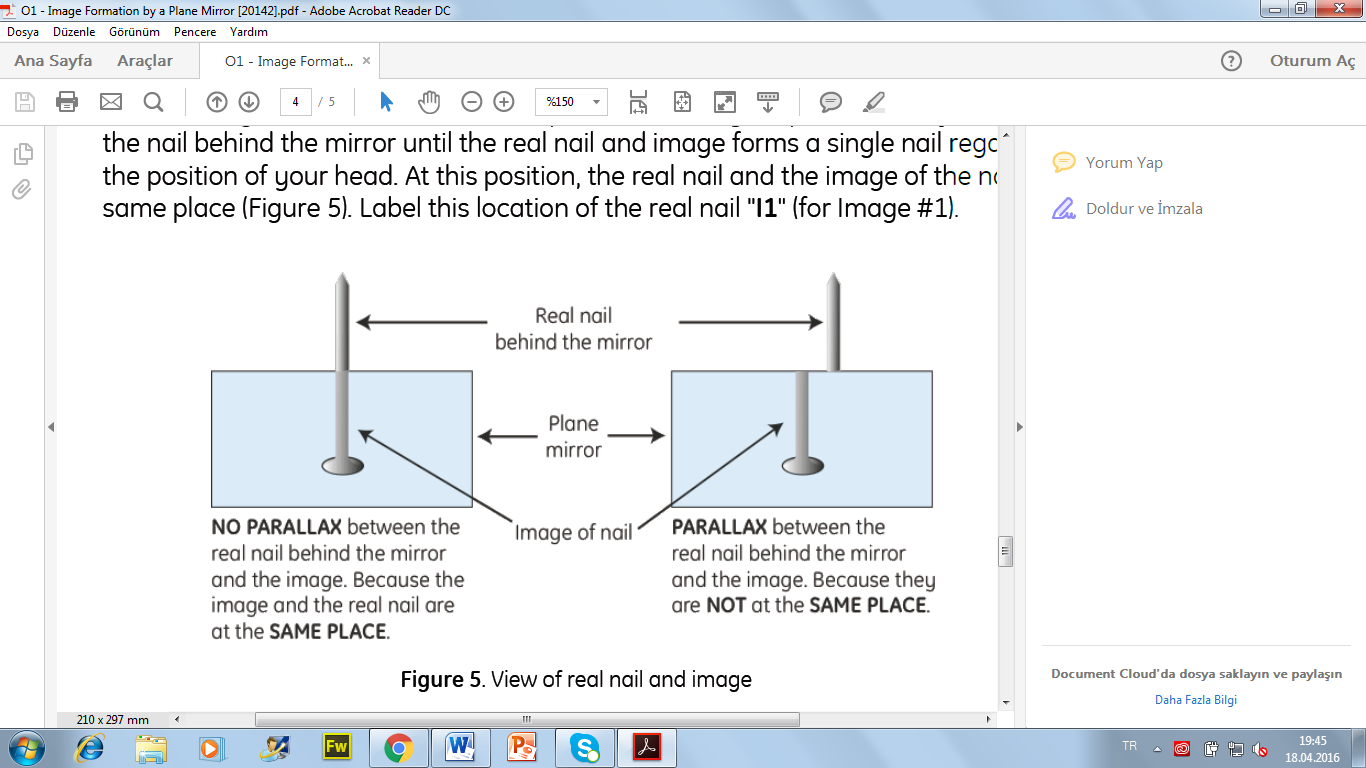 Venedik’ te cam teneke-bakır amalgamı ile kaplanarak yeni bir yöntem bulundu. 16.yy da Venedik ayna ticaretini elinde bulunduruyordu.İlk modern ayna, Alman kimyacı Justus von Liebig 1835’ te bu tekniği gümüşle kullanmasıyla ortaya çıktı. Günümüzde de aynalar daha çok gümüş ve alüminyum
kullanılarak üretiliyor.
Aynalar Işığı Ne kadarını Yansıtır ?Aynaları sırlarken kullanılan metallere göre aynaya gelen ışınların ne kadarının yansıdığı __________.Alüminyum ile sırlanan aynalar görülebilen ışınların 88%-92% yansıtır.
Gümüş ile sırlanan aynalar görülebilen ışınların 95%-99% yansıtır.
Altın ile sırlanan aynalar görülebilen ışınların 98%-99% yansıtır.
Aktivite1: Düz Aynalarda Görüntü Çizimi
! Bu aktivite için arka sayfada sizin için hazırlanmış kağıtlar bulunuyor.
1- Bir cisme cetveli şekildeki gibi tutarak bakalım. 



2- Işın İzleme Yöntemi Kullanalım
Nokta yerine iğneyi yerleştirin. Farklı iki açıdan
 bakarak aynada gördğünüz iğnenin 
görüntüsünün olduğu doğrultuyu cetvelle
 çizin. Doğruların kesiştiği nokta ile toplu
 iğnenin aynaya olan uzaklığını ölçün.

3- Paralaks Yöntemi Kullanalım
Aynanın önüne ve arkasına kalemleri
yerleştirin.Aynanın önündeki kalemin 
görüntüsüyle, arkadaki kalemi tek bir 
kalem gibi görmek için, arkadaki
 kalemin yerini değiştirin. Tek kalem
 gördüğünüzde kalemlerin aynaya olan
 uzaklığını ölçün. 
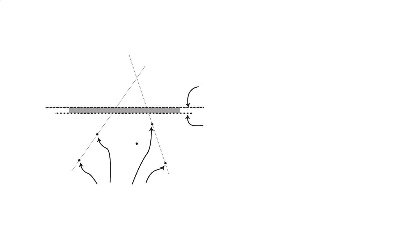 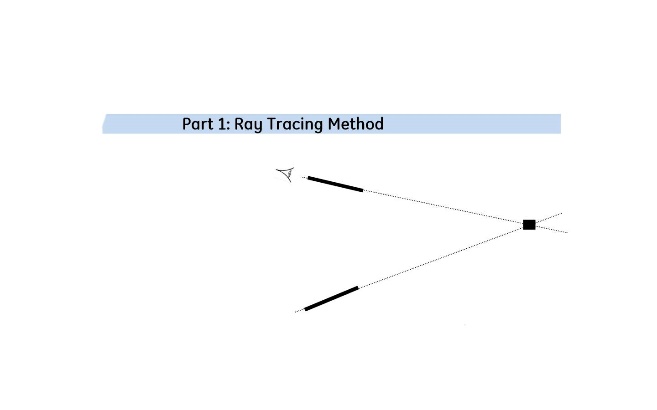 



Aktivite1 Sonuçları: Işın İzleme Yöntemi
Ayna çizgisi ile nesne arasındaki mesafe     Ayna çizgisi ile görüntü arasındaki mesafe
SONUÇ1: Düz aynalarda cisim ile cismin görüntüsü aynadan _______ 
mesafede oluşur.
SONUÇ2: Düz aynalarda cismin görüntüsü aynanın _______ ve aynadan 
yansıyan  ışınların _________ kesiştiği noktada  oluşur.

Aktivite1 Sonuçları: Paralaks Yöntemi
Ayna çizgisi ile nesne arasındaki mesafe     
Ayna çizgisi ile görüntü arasındaki mesafe
SONUÇ1: Düz aynalarda cisim ile cismin görüntüsü aynadan _______ 
mesafede oluşur.
SONUÇ2: Düz aynalarda cismin görüntüsü aynanın _______ ve aynadan 
yansıyan  ışınların _________ kesiştiği noktada  oluşur.


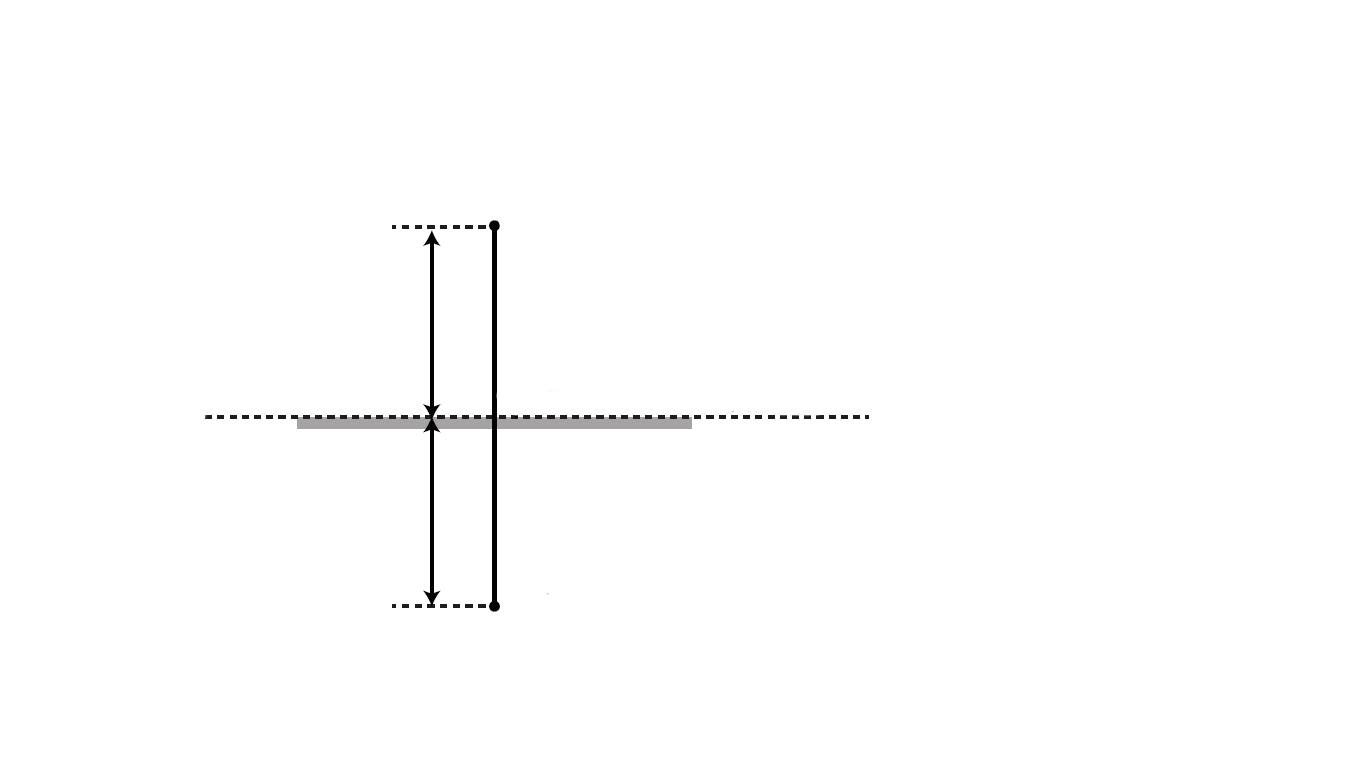 
Noktasal Görüntü Oluşumu

Cisimden ayna yüzeyine gelen her ışın ayna yüzeyinden Yansıma Kanununa göre 
yansır ve birbirinden uzaklaşarak yayılır böylece görüntü, gözlemciye aynanın 
arkasındaki bir noktadan geliyormuş gibi görünür. Yansıyan ışınların uzantılarının
 kesiştiği bu nokta cismin düz aynadaki görüntüsüdür.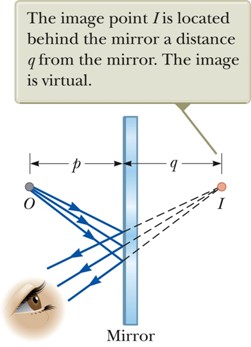 Noktadan yansıyan sadece ___ ışın, düz aynaya baktığımızda noktanın 
görüntüsünün oluşuyor gibi göründüğünü yeri bulmak için yeterlidir. İkiden fazla
yansıyan ışın olduğunda da yine Yansıma Kanununu uygulananıp, yansıyan ışınların uzantıları çizildiğinde, onlar da görüntünün oluştuğu varsayılan noktada kesişirler.

İki Boyutlu Cisimler İçin Görüntü Oluşumu

Bütün noktaların aynadaki görüntüsünü bulmak yerine sadece cismin uç 
noktalarının görüntülerini bulmak ve bu noktaları birleştirmek iki boyutlu 
cisimlerin görüntüsünü teorik olarak elde etmek için yeterli olacaktır.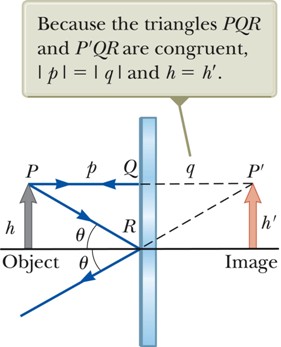 
Düz Aynada Oluşan Görüntünün Özellikleri 

● Sanal 
● _____ 
● Nesne ile _______
    (Düzlem ayna simetri eksenidir)
● Görüntü ve nesne aynadan _____ uzaklıkta
● __________ ters (Sağ-sol tersliği vardır)
● Cisimle aynı boyda

Sanal (Zahiri) Görüntü Özellikleri
● Aynadan yansıyan ışınların uzantılarının kesişmesiyle oluşur.● Cisme göre daima ______.● Eğer aynaya bakmazsanız, sanal görüntü oluşmaz.● Perde veya ekran üzerine __________.
?Aynada Görüntü Birebir Aynı mı Olur
Düz aynalarda nesne ve görüntünün simetrik olmasından dolayı, görüntü ____________ ters
oluşur. Yani, düz aynada sağ sol ____________.



? Günlük hayatta düz aynaların sağ-sol tersliği özelliğini gözlemlediğimiz örnekler nelerdir

? Yandaki oturan adam başının 
 arkasını nasıl görür




Aktivite2: İsminizin Görüntüsü Nasıl Olur
? İsminizi bir kağıdın üzerine yazıp tam karşısına bir düz ayna yerleştirip, yazının tamamını görebilecek şekilde baktığınızda,  isminizin görüntüsü nasıl olur
Arkadaki milimetrik kağıdı kullanın.



Kesişen Aynalarda Görüntü







İki ayna arasında açı daraldıkça, oluşan görüntü sayısı __________.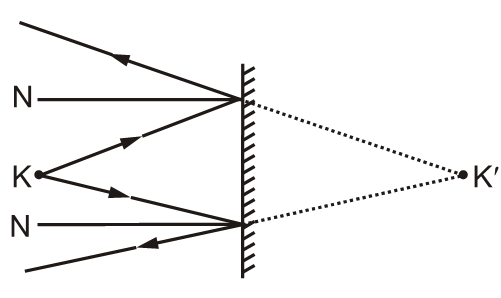 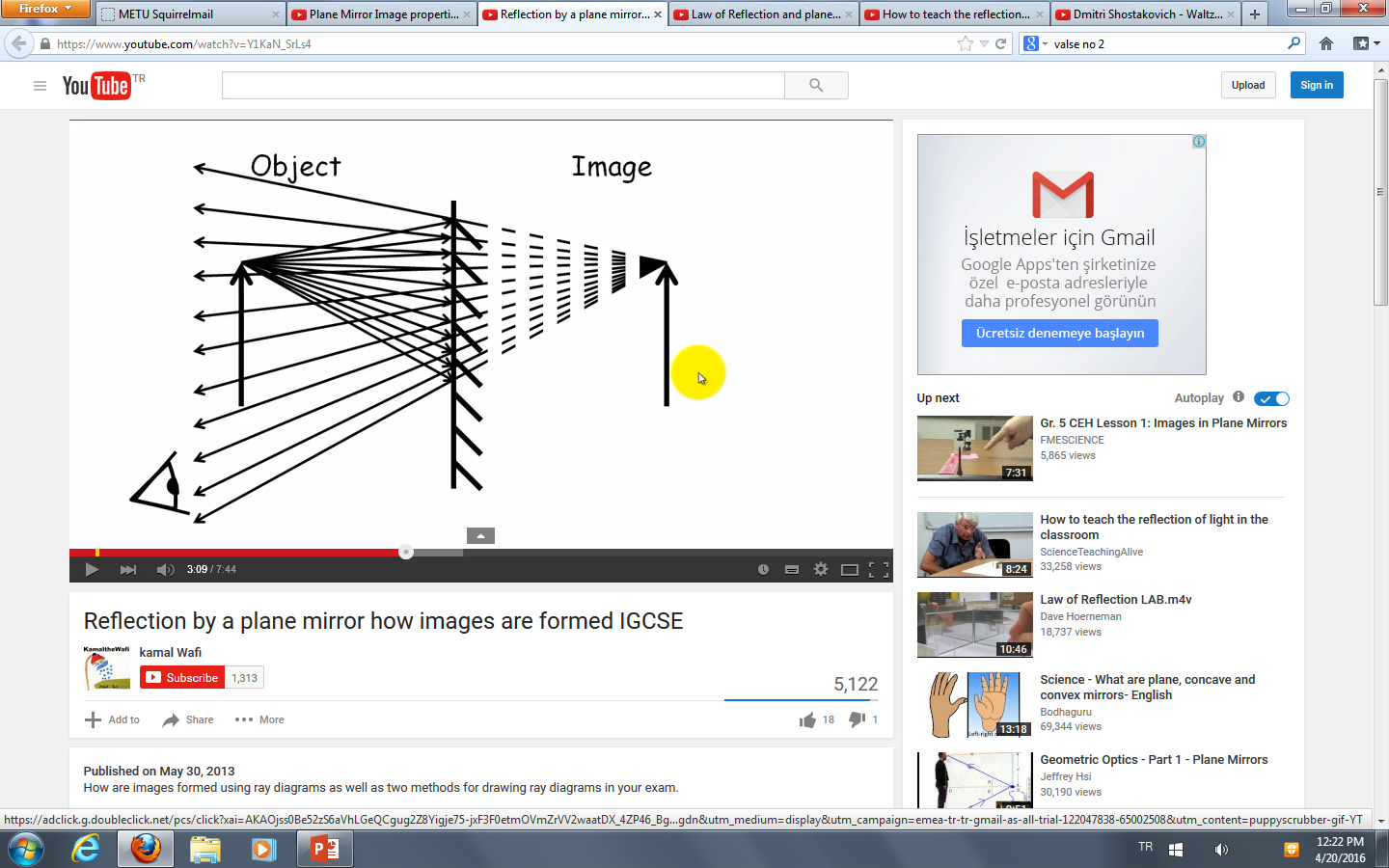 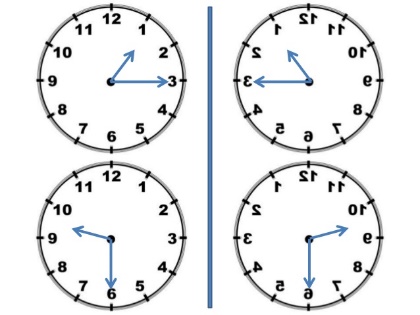 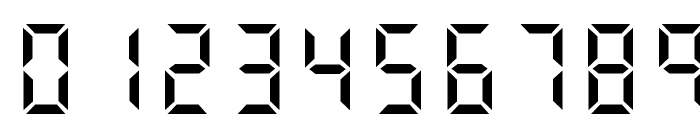 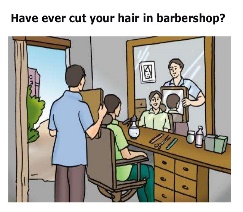 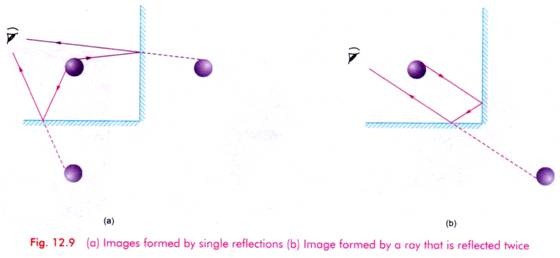 Birbirine paralel iki aynada __________ görüntü oluşur.

? İki rakamını da görebildiğiniz, 25 sayısının bir kağıda yazıldığını ve yazılı kısmının
tam karşısına bir düz ayna yerleştirildiğini düşünelim. Sizler de bu kağıdın tam    arkasından aynaya bakıyorsunuz. 25 sayısının düz aynada görüntüsü nasıl olur






? Aşağıdaki saatlerinin karşısına düz ayna yerleştirirsek ve saatlerin arkasından aynaya
 bakarsak, ne görürüz






? Tepeden baktığınız bu sistem bir küp ve aynadan oluşuyor. Sağ alt ve sağ üst kenarların renkleri çizgilerle belirtilmiştir. Küpün tam arkasından aynaya bakarsam hangi renkleri görebilirim


Günlük Hayatımızda Düz Aynaların Kullanımları:
___________ ve ______________

Görüş Alanı
Düzlem aynaya bakan 
gözlemcinin, aynada görebildiği
alandır.
Düzlem aynada, görüntüsü
görülen bir cisim gözlemcinin görüş 
alanındadır.
? Bir cismin düz aynada görüntüsünün görülebilmesi için, cisim aynanın tam önüne mi  koyulmalıdır

? Bir gözlemci, görüş alanı içindeki her cismin görüntüsünü görebilir mi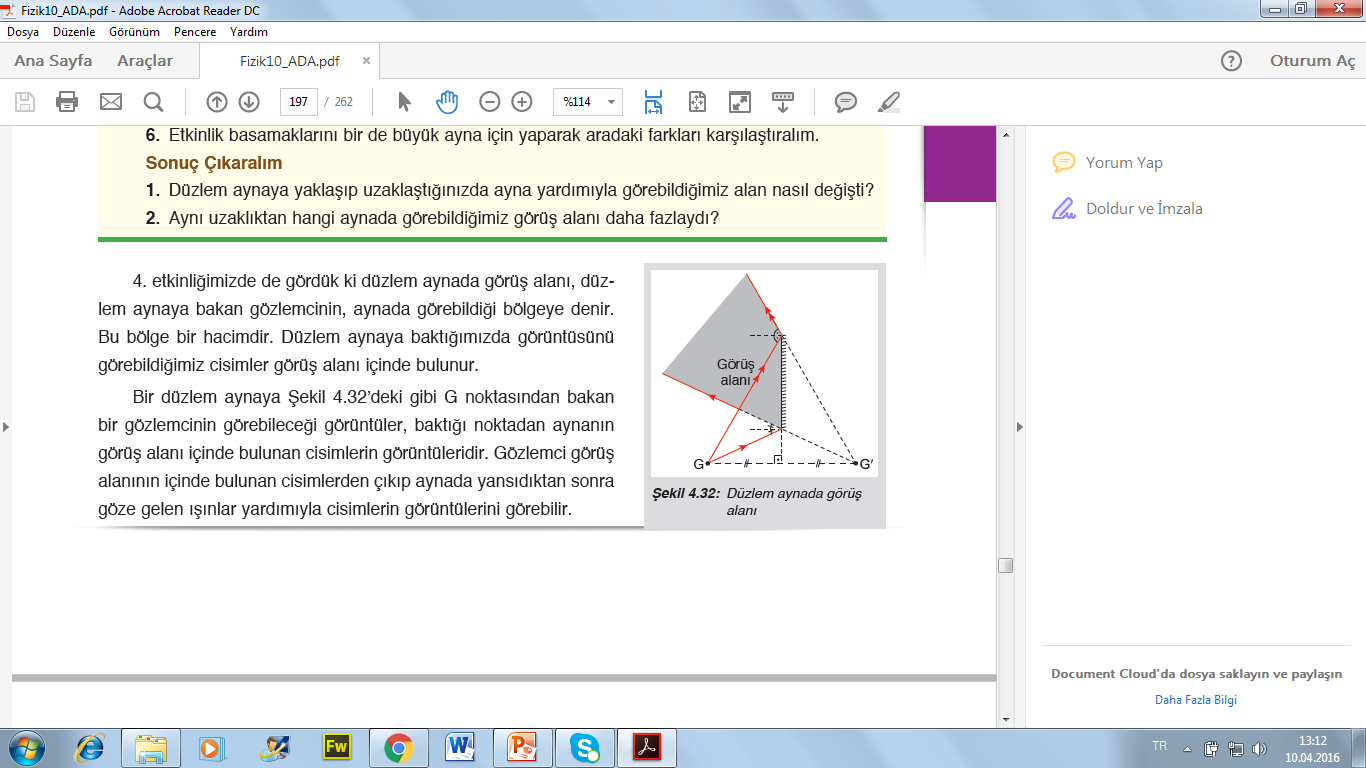 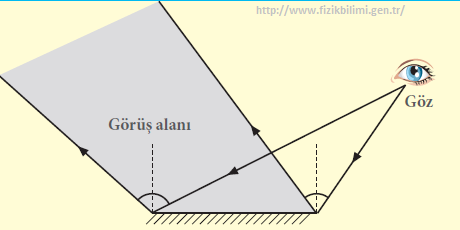 Eğer bir cisim başka bir cismin gönderdiği ışınları engellerse,dolasıyla engellenen bu 
cisminden yansıyan ışınlar gözlemciye ulaşamaz. Cisim görüş alanında olmasına rağmen, cismin görüntüsü ___________.

Görüş Alanı Nasıl Bulunur 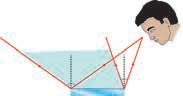 1. YöntemIşınlar gözün bulunduğu
 noktadan düz aynanın 
uç noktalarına gönderilerek
 yansıması çizilir. 
Bu ışınların sınırladığı bölge
görüş alanıdır.

2. Yöntem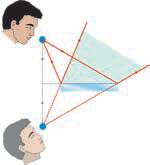 Gözün düz aynada 
görüntüsünün yeri bulunur 
ve bu noktadan aynanın 
kenarlarına cetvelle doğrular
 çizilir. Aynanın önünde bu 
doğruların sınırladığı alan 
aynanın görüş alanıdır.










? Aynaya yakınlaşsak ya da uzaklaşsak görüş alanında değişim nasıl olur
Görüş Alanı gözlemcinin aynaya göre konumuna bağlıdır.Gözlemci ve ayna arasındaki mesafe
 azaldıkça, görüş alanı ________.
 arttıkça, görüş alanı _________.? Düz aynanın önünde sağa ve sola doğru hareket ettiğinizde, görüş alanı hakkında ne 
 söyleyebilirsinizAynada gördüklerimiz __________.
Görüş alanı ___________(tek bir düzlem üzerinde sağa ya da sola hareket ettiysek)

? Aynayı yakınlaştırıp yada uzaklaştığımızda kendi vücudumuzda gördüğümüz alan nasıl 
değişir
__________
? Aynanın büyüklüğü arttıkça yada küçüldükçe görüş alanında değişim nasıl olur
Aynanın ebatı büyüdükçe, 
                                             görüş alanı ________.
                       küçüldükçe, görüş alanı ________.
Bakılan noktaya göre düz aynada gözün görebileceği alan değişir.

SONUÇ OLARAK aynanın görüş alanı, aynanın ________, gözün aynaya   _________ ve aynaya
__________ göre değişir.







   Üniversite Giriş Sınavına Hazırlık Soruları
1- 1986 ÖSS







2-1981 ÖSS








3-2004 ÖSS







4-1997 ÖSS








5-1994 ÖSS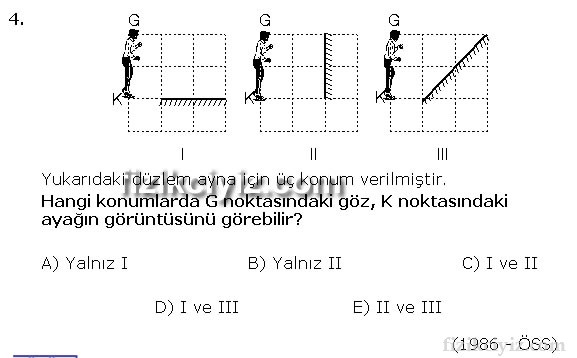 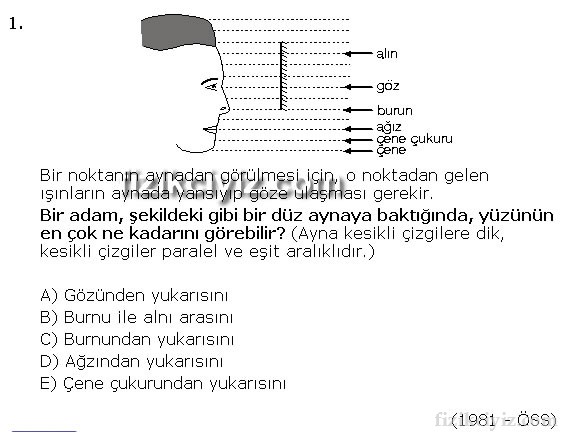 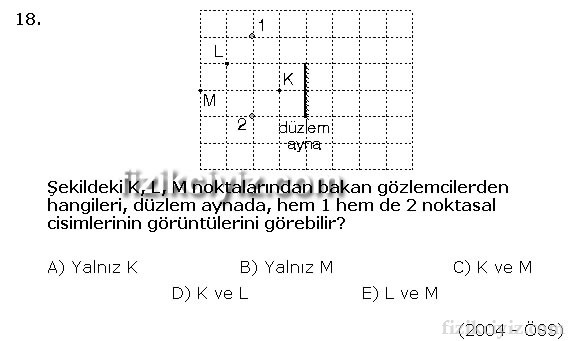 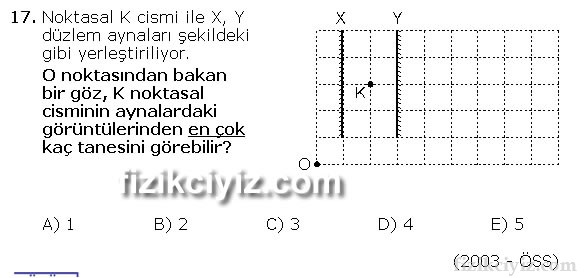 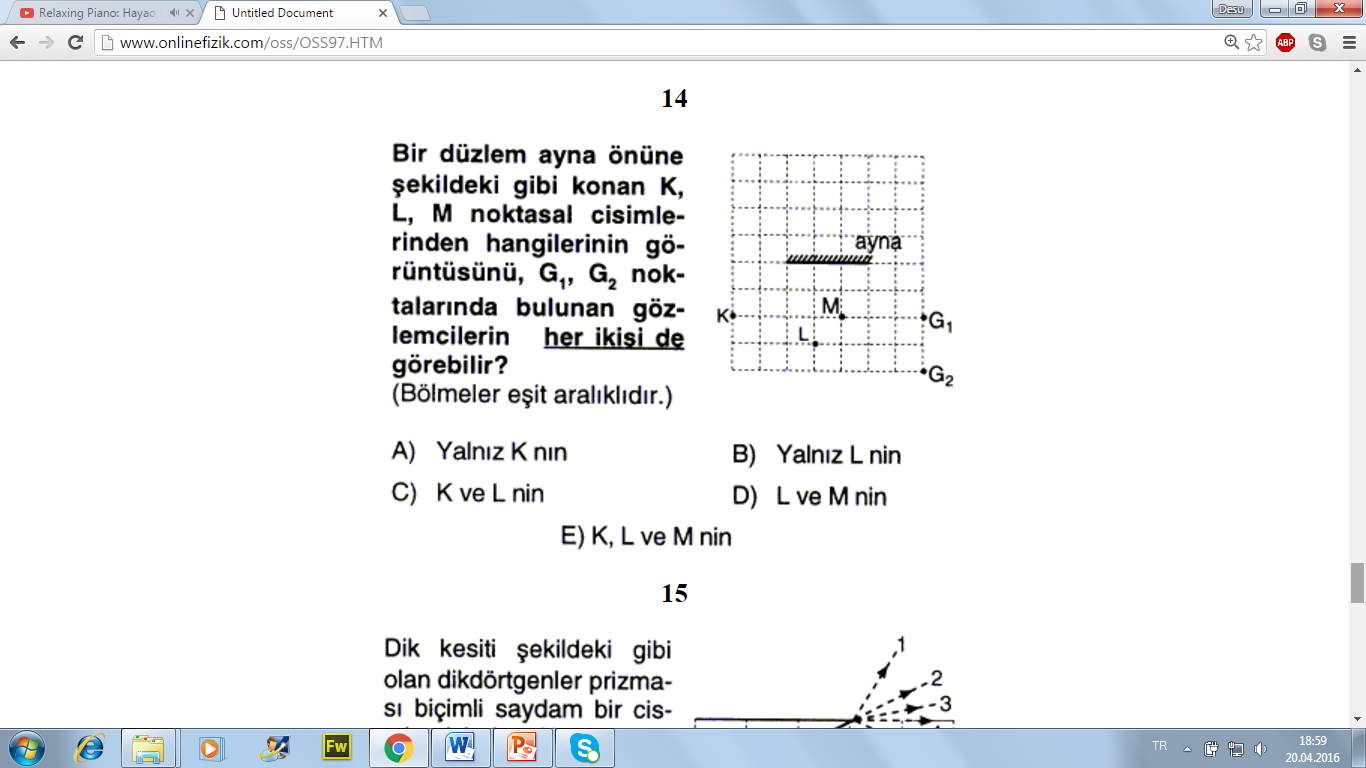 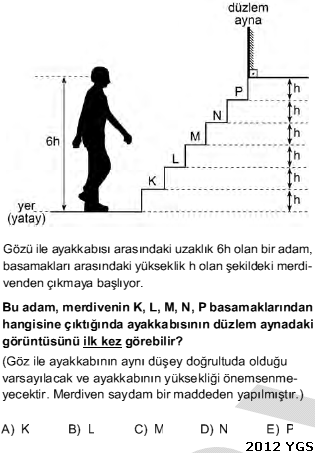 







6-2007 ÖSS

7- 1984ÖSS




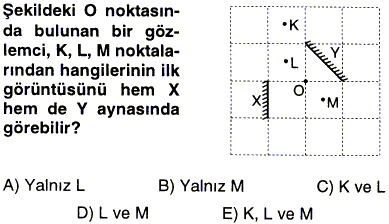 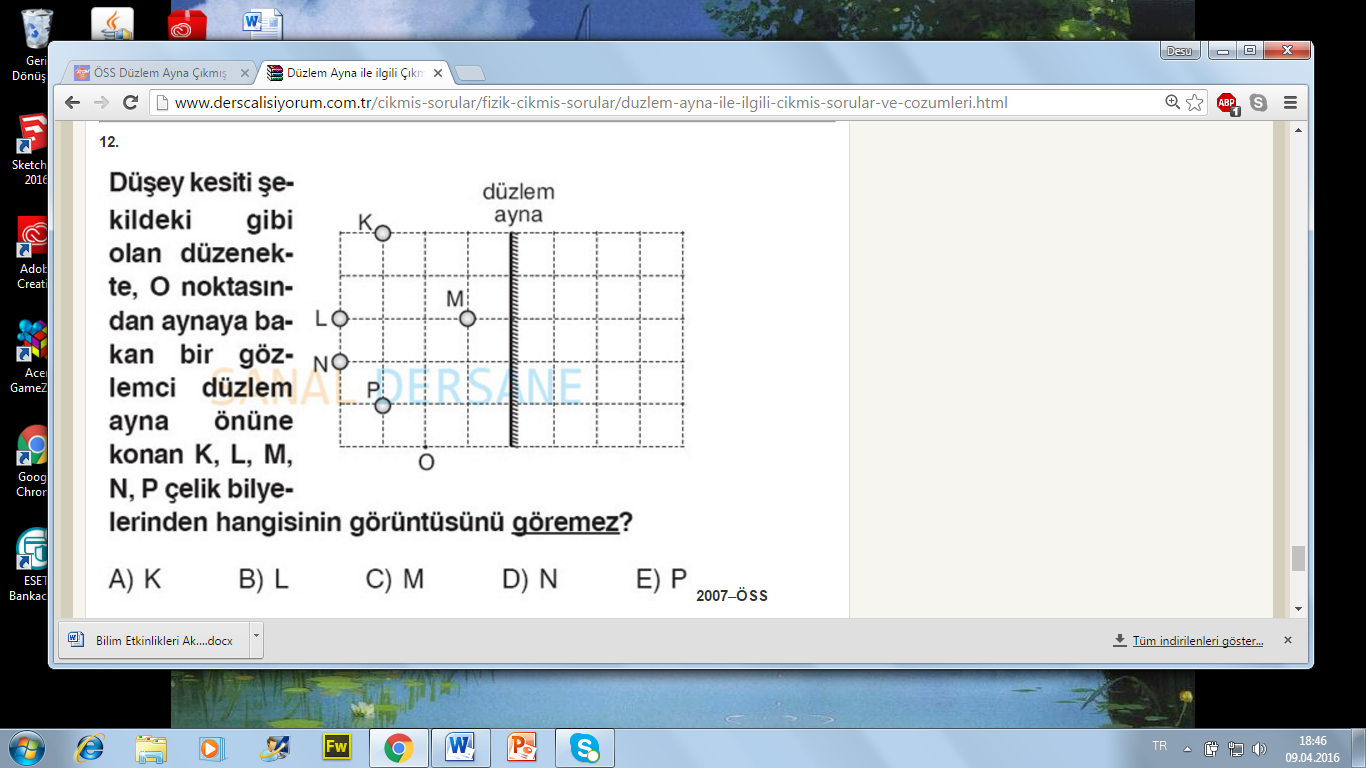 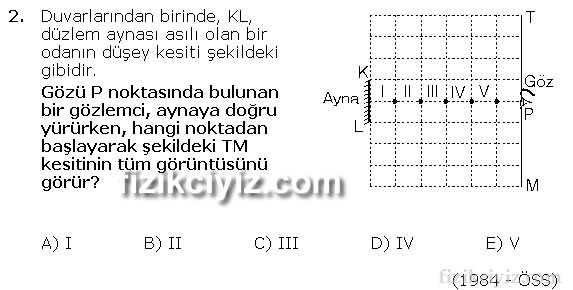 
8- 2005ÖSS










9-2003ÖSS





10- 2012 YGS





















 




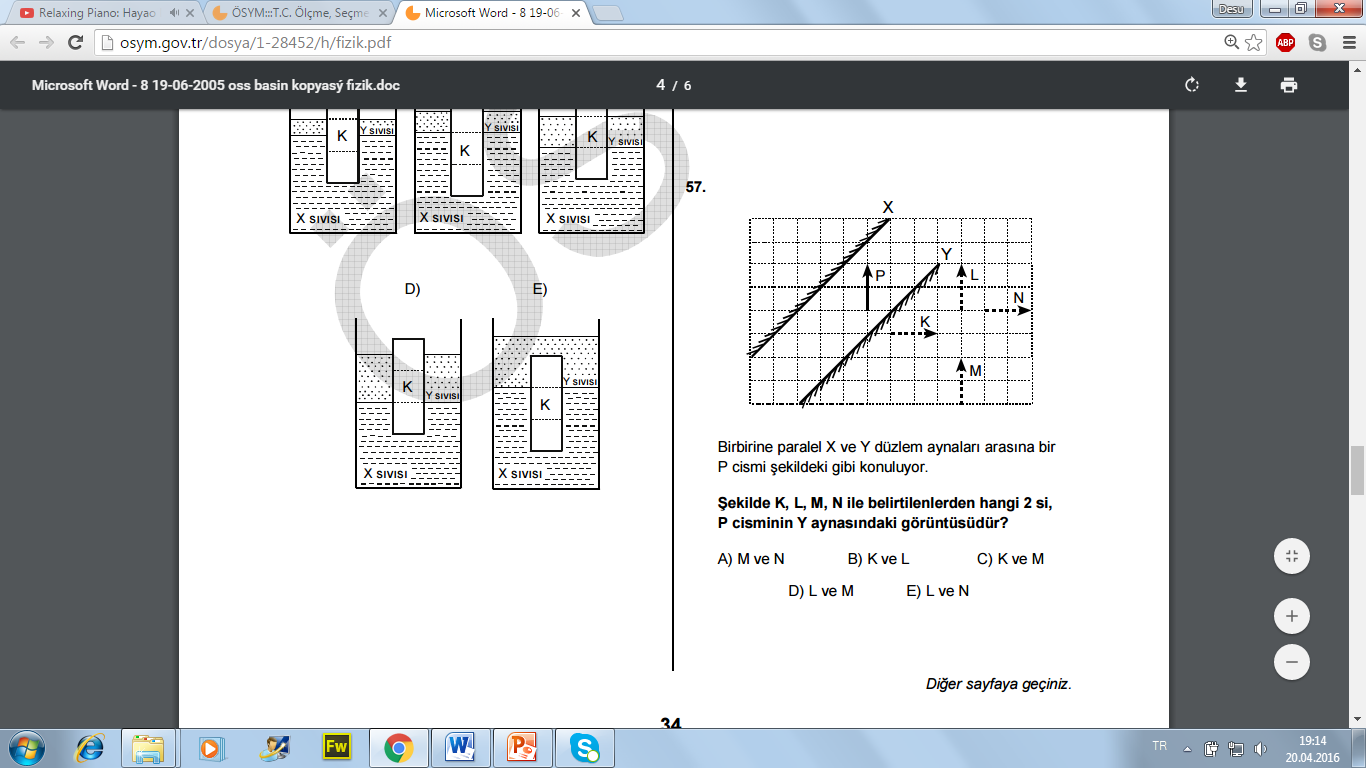 